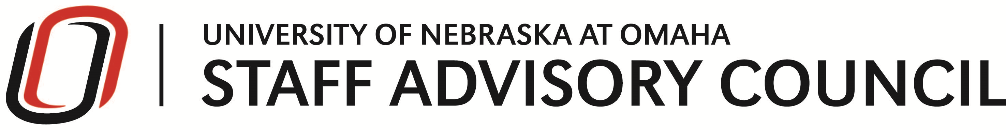 SAC General Meeting AgendaAugust 9, 2022 – 9:00 AM in CEC 230 This meeting was held under Chatham House Rule. Topics and decisions were fully and accurately represented but not individual speakers.Call to Order – 9:03 A.M.Approval of Minutes – July (attached)ApprovedOfficer ReportsPresident’s Report SVC Search Updatehttps://www.unomaha.edu/news/senior-vice-chancellor-search.php Retirement Investment ChangesCheck email for changes and information sessions Fall 2022 – COVIDFollow CDC guidelinesLocal and state ordinances guide UNO mandatesSteve Kerrigan does not believe UNO changes will come for nowUNO has command team on standby to keep an eye on COVID numbersUNO dashboards have been dismantled SAC/Faculty Senate/Student Government UpdatesUNO SAC meets monthly with other NU institutions and our faculty senate and student government  Other goalsTo pass committee goals and budgets by September Treasurer’s Report PD and General Account has $400  More funds will become available in coming reports Current year deposits and carryforwards have not yet been processed, so balances will be adjusted accordingly once those transactions occurTreasurer will now receive monthly reports for SAC General and SAC PD cost centers via email. Full SAP access to the SAC accounts is not allowed as it would also give access to additional Chancellor's accounts that are unrelated to SAC. Community Engagement Chair No new updatesEvents Committee Chair Fall picnic October 26thPlanning on food, activitiesOctober 21st and 23rd  are Staff Appreciation Days for HockeyMore info to comeProfessional Development Chair Academic year 22-23 applications openStrategic Planning & Culture Chair Working on Staff and Tuition Fee Initiative started last year Other projects:Level managerial and professional differencesTraining workshops for staff to understand/have access to job descriptionsPlace for discussions for future of remote work across NU and UNO departmentsPotentially approving courses that we can use staff benefits on Courses during the day would count towards work hoursProfessional development-oriented courses Other Reports Reports from SAC Representatives on UNO-wide committeesParking & Transportation CommitteeHave not met this year Judicial CommitteeTraining coming up in SeptemberTitle 9 trainingNew BusinessConcerns from StaffTime sheet issues Firefly “I worked these hours” box concerns Supervisors are expecting hourly works to complete a certain amount of workIssue: employees are having to skip lunch to complete workIt is required for employees to record all hours worked 	No one should be working off the clock If you are having issues, reach out to Human Resources—Lolita Schumacher or Steve Kerrigan Meaningful Connections Informal get together to meet staff BrainstormingSAC lunches or coffeeOpen houses for buildingsScavenger Hunt SharePoint area for staff to reach out and connect Welcome letter for new staff being sent monthly Open House: Biomechanics, September 9th  October 20th trick or treat at Mammel HallDonate non-perishable goods  Are you having an open house? Let Paola or Kaitlin know!pbrionesavila@unomaha.edu , kaitlincarlson@unomaha.edu Old BusinessGuest Speakers/InformationBrainstorming future guest speakersChancellor Jim Kamm, Steven Summers—food services on campusFood trucks will be coming in lot D, EIT partnership with CEC for taco trucks during Durango Days "It looks like it will begin with a soft open Monday, August 15, skip Durango Days, and be there every Wednesday as long as the weather and interest hold out. The trucks will set up 9:30 – 10 and be open 11 – 2. They are planning on 2 trucks – It’s Greek To Me and a rotating option to keep it fresh."DiscussionWill all food services open again?Mav Grill—not sure on plans/food scheduleNew Director of Auxiliary Services, Andrew Sullivan, started last weekMore info to come DiscussionMedical Withdrawal Policy Students should be aware of timing of withdrawal for enrollment purposesAdvisors should be clear with students about is that it's going to be time limited. Presently the med withdrawal process allows a very long lookback. This lookback for withdrawal is going to be limitedStudents need to be guided on schedule to get back to coursesPolicy needs flexibilityStudents should be dealt with on case-by-case basisStudents leave late Fall come back Spring with low success rates Are students ready to come back?Involve other stakeholdersRegistrar’s office, Advisors, financial aid Return policy starts too soon  One concern is the "all or nothing" withdrawal. Sometimes students have a health condition that precludes them from attending courses in person, but they may be capable of continuing their online courses. Will there be consideration for these special situations?Please submit any concerns to Kaitlin or Paola—more power to multiple voices!AnnouncementsCheck the UNO Events schedule for multiple upcoming events UNO homepage now has events portal May add events to calendar  SAC website will also add events calendarFor the Good of the OrderUNO Housing Move-In Volunteers Needed: https://www.unomaha.edu/news/events/volunteers-needed-for-campus-move-in.phpNew semester initiatives Staff reminders/updates  Please let Charlie Steed know if your office/department has something important Staff may continue to participle in flex work schedule past August 14th Commencement is this Friday Streaming onlineConcern - Staff charged for August parkingThere is open parking for most of August Hybrid staff pay full price for parking Parking will advise hybrid staff to pay daily passesHowever, you can only park after noon in the East Parking Garage No current hybrid options  Staff encouraged to use ORBT bus if an option  Brainstorming: split pass with another hybrid employee, such as spouse?You can have two license plates on one permitBut both cannot be parked on campus at the same time Further discussions on carpool option for pass with two license plates Adjournment – 10:30 A.M.